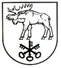 DZŪKIJOS KAIMO PLĖTROS PARTNERIŲ ASOCIACIJOS(DZŪKIJOS VVG)VALDYBOS  POSĖDŽIO, RAŠYTINĖS PROCEDŪROS BŪDU,PROTOKOLAS2021-07-09 Nr. V1-3Lazdijai Valdybos posėdis vyko rašytinės procedūros būdu 2021 m. liepos 5-9 d.  elektroniniu paštu.Posėdžio  pirmininkas – Sandra Sinkevičienė, Dzūkijos kaimo plėtros partnerių asociacijos (Dzūkijos VVG) valdybos (toliau – Valdybos) pirmininkė.Posėdžio sekretorius – Edita Gudišauskienė, Dzūkijos kaimo plėtros partnerių asociacijos (Dzūkijos VVG) (toliau – Dzūkijos VVG) pirmininkė.Valdybą sudaro  11 narių. Posėdyje dalyvavo 6 nariai: Sandra Sinkevičienė, Sonata Dumbliauskienė, Žydrūnas Rutkauskas,   Raminta Karauskienė, Rimas Vaškevičius, Zenonas Sabaliauskas. Kvorumas yra, posėdžio sprendimai yra teisėti.Posėdžio darbotvarkė:                                                                                                                         1. Dėl projekto ,,Pabūkime kartu – 2021“ administravimo.  1. SVARSTYTA. Dėl projekto ,,Pabūkime kartu – 2021“ administravimo.   Valdybos pirmininkė Sandra Sinkevičienė, atsižvelgdama į Dzūkijos VVG pirmininkės Editos Gudišauskienės inicijavimą organizuoti valdybos posėdį rašytinės procedūros  būdu, vadovaudamasi Dzūkijos VVG valdybos darbo reglamento 24 ir 25 punktais, elektroniniu paštu 2021 m. liepos 2 d. pakvietė valdybos narius dalyvauti virtualiame posėdyje. Posėdžio darbotvarkės klausimas: Dėl projekto ,,Pabūkime kartu – 2021“ administravimo.Klausimo pristatymą elektroniniu paštu pateikė Edita Gudišauskienė: ,,Nacionalinė mokėjimo agentūra prie Žemės ūkio ministerijos  skyrė 2 996,64 Eur  paramą projekto ,,Pabūkime kartu – 2021“ įgyvendinimui, tame tarpe 296,64 Eur projekto administravimo išlaidoms. Projekto administravimui siūlome įdarbinti Dzūkijos kaimo  plėtros partnerių asociacijos ( Dzūkijos VVG)   viešųjų ryšių specialistę Editą  Savukynaitę. Siūlome pritarti  Dzūkijos kaimo  plėtros partnerių asociacijos ( Dzūkijos VVG)   viešųjų ryšių specialistės Editos Savukynaitės įdarbinimui projekto ,,Pabūkime kartu – 2021“ administratore, sudarant terminuotą projektinio  darbo sutartį,  darbo užmokestį mokant  iš projekto ,,Pabūkime kartu – 2021“  administravimo išlaidų lėšų.“Savo pritarimą „už“ arba nepritarimą „prieš“ šiuo klausimu prašoma pareikšti el. paštu sandra.sinkeviciene@lazdijai.lt iki 2021 m. liepos 9 d. 12 val. NUTARTA:1.  Įdarbinti Editą Savukynaitę projekto ,,Pabūkime kartu – 2021“ administratore, sudarant terminuotą projektinio  darbo sutartį,  darbo užmokestį mokant  iš projekto ,,Pabūkime kartu – 2021“  administravimo išlaidų lėšų. Balsavo: už – 6 balsai,  prieš – 0. Nutarimas priimtas vienbalsiai. Elektroniniai balsavimo laiškai pridedami.  Posėdžio  pirmininkas                                                                 Sandra Sinkevičienė                               Posėdžio  sekretorius                                                                    Edita Gudišauskienė                